		RYAN 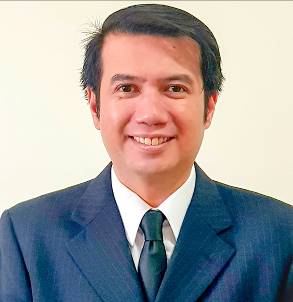 		Mobile: C/o 971505891826Email: ryan.377470@2freemail.com Location: Dubai, United Arab EmiratesSUMMARY OF QUALIFICATIONSA highly motivated and dedicated Sales & Marketing professional specializing in product management, brand & web fulfillment and e-commerce. Over 10 years working experience in the UAE with background in retail, music, food & beverage, publishing and advertising industries. Visited European (UK & Schengen) and Asian countries for business and personal trips.AREAS OF EXPERTISEVisual Merchandising	RetailSales & Client Servicing Marketing StrategyAdobe IllustratorAdobe InDesignAdobe PhotoshopMS Word & ExcelTeam ManagementBusiness DevelopmentProject ManagementStrategic PlanningBrand Champion, Designer – Print and Digital	Lush Fresh Handmade CosmeticsDubai, United Arab Emirates	August 2012 - PresentResponsibilities:Current tasks mainly focus on Brand Fulfillment across the MENA regionBranding: Responsible for the overall quality of creative materials produced for the region in accordance with the organization’s brand standardsMarketing Strategy: Interpret communications strategy from the UK head office, provide recommendation and develop creative approaches that are culturally-appropriate for the regionRetail Branding: Works closely with the UK head office and MENA senior management in improving system (process and tools), as well as the culture of creative excellence and in-store visual merchandisingTeam Management: Coordination between various departments, partners and suppliers for the overall visual outputs from pre-opening to opening and seasonal promotions of all MENA branchesBusiness Development: Maintain and developed the Digital Platform (Official Website, Weekly Newsletter, Mail Order & E-Commerce) in the MENA regionDigital Marketing: Monitoring website visitors, clicks and designing newsletters and social media campaignsGraphic Design: Design and production of the bilingual LUSH TIMES magazines (bi-annual and annual editions), including product photographyIT and technical support (including tills and scales)Marketing Executive	Hospitality Concepts and SolutionsDubai, United Arab Emirates	May 2009 – August 2012Concepts & Franchises:Lush Fresh Handmade CosmeticsCafé CeramiqueLunchbox DIFCMBCoOutback Steakhouse, KSALicks Burgers and Ice CreamAuntie Anne’sChocolate BarResponsibilities:Solely in charge of all marketing initiatives for abovementioned establishmentsPerformed managerial duties including decision making, review and approval of local store marketing initiativesProject Management: Organized events including its planning, implementation and executionResponsible for tracking all the advertisement and media related activitiesResponsible for creating cross-marketing promotions between the brands, other organizations and industries (various schools, charitable institutions, and recreation facilities to name a few)Performed PR and Communications initiatives for the brands, as well as photographySales & Business Development Executive	Loopface International Advertising & PublishingDubai, United Arab Emirates	October 2007 – March 2009Supported Groups:Ski DubaiDubai Financial MarketMohammad Bin Rashid EST.CastrolTejariMichigan State UniversityUAE Football AssociationTECOM InvestmentsResponsibilities:Project Management: Assisted the clients in terms of their Communications and Marketing initiatives such as print ads, flyers, brochures, posters, etc.Business Development: Opened new project ventures for the company: exhibits, events production, print advertising, photography, publishing and marketing planStrategic Planning: Multi-tasked in performing client servicing, planning and executing marketing strategies, contribution of creative inputsDeveloped a wide network of contacts in the private sector, government and members of the pressSales Representative 	Summit Media Publishing Inc.Ortigas, Philippines (Metro Manila)	November 2004 – November 2005Responsibilities:Main objective was to sell magazine titles to dealers and distributors in the designated areasConducted field work, as well as trade and marketing inspections to various distributorsSurveyed the area for potential outlets and close deals with new dealers, as well as identifying possible competitorsPrepared revenue, market strategies and prospecting reportsLed and directed all marketing activities and helped in ensuring the achievement of the top and bottom line business objectives (sales volume, market share and profitability) of the business unitConducted training of new employees and dealers in provincial areasProduct Sales Specialist	GA Yupangco & Co. – Yamaha Music Corporation Makati, Philippines (Metro Manila)	September 2001 – January 2004Responsibilities:Primary role was attending to customers’ requirements especially with regards to product knowledge and demonstrationResponsible for inventory maintenance, sales invoicing and related tasksWorked in-field when conducting inspections of areas and supervising installations of Professional Audio Systems and Musical InstrumentsAssigned to assist management in the development and implementation of marketing strategies that will allow the company to achieve its goalsSupported in the planning, development and implementation of marketing campaigns, events and trade showsBachelor of Science in Commerce, Major in Hotel & Restaurant ManagementPhilippine Women’s University1996 – 2000, Manila, PhilippinesLUSH Fresh Handmade Cosmetics2014 - Brand Immersion (Poole & London United Kingdom)2012 and 2016 - Time Management Training2014 - Myers-Briggs Type Indicator (MBTI) Program2012 to 2017 - Product Knowledge Training2016 - Communications Training2017 - “Candy Shop” Process & Quality TrainingSummit Media Publishing Inc.2005, Circulation Sales and Advertising SalesGA Yupangco & Co. – Yamaha Music Corporation 2003, Customer Service and Sales Handling2001 – 2004, Various Product TrainingsNationality		:	Filipino				Driving License		:	Valid UAE license holder					Visa Status		: 	Employment Visa (Transferrable)MARKETING | GRAPHIC ARTIST | E-COMMERCE & WEB FULFILLMENTEMPLOYMENT BACKGROUND IN THE UAENOTABLE EMPLOYMENT HISTORY IN THE PHILIPPINESEDUCATION & TRAININGPERSONAL PROFILEREFERENCES & PORTFOLIO AVAILABLE UPON REQUEST